ГБОУ Школа № 760 им. А.П. Маресьева подразделение № 1848                                   Учитель – логопед   Богданова Т.И.                           «Обучение грамоте детей с нарушением речи в подготовительной комбинированной группе».	Необходимыми предпосылками для обучения грамоте дошкольника являются: сформированное фонематическое восприятие, правильное произношение всех звуков родного языка, а также наличие навыков звукового анализа. Все названные процессы взаимосвязаны и взаимообусловлены.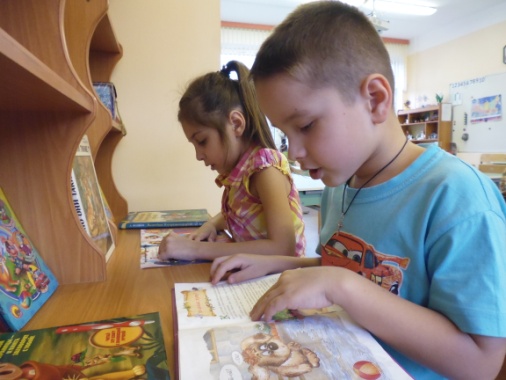 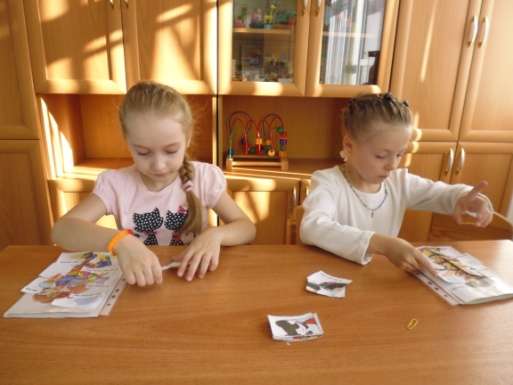 При чтении у детей, занятия с которыми велись без учета указанных факторов, наиболее типичны    следующие ошибки: трудности слияния звуков в слоги и слова; взаимные замены фонетически или артикуляционно близких согласных звуков (свистящих — шипящих, твердых — мягких, звонких — глухих);побуквенное чтение (Р, Ы, Б, А);искажение слоговой структуры слов (поправился вместо переправился, операция вместо операционная, вынула вместо вытянула);слишком медленный темп чтения;нарушение понимания прочитанного. К числу типичных недостатков письма у таких   детей относятся:  замены букв, указывающие на незаконченность процесса дифференцировок соответствующих звуков, близких по акустическим  или артикуляционным признакам;пропуски гласных;пропуски согласных в их стечении;слияние слов на письме;раздельное написание частей одного слова;пропуски, наращения или перестановки слогов;орфографические ошибки (нарушение правил правописания безударных гласных, непроизносимых согласных, приставок, суффиксов и пр.). Часто взрослые  усугубляют дефекты чтения и письма у детей, неосознанно, но упорно допуская следующие ошибки: неправильно называют буквы; путают понятия «звук» и «буква»;не учитывают, что согласных звуков намного больше, чем соответствующих букв, а гласных звуков, наоборот, меньше;предлагают для написания слишком сложные слова;не исправляют побуквенное чтение детей. Чистое произношение ребёнка не всегда является   показателем сформированности фонематического  восприятия. Очевидно, что ведущей задачей логопеда подготовительной к школе группы становится предупреждение нарушений письма и чтения.	Можно выделить 3 направления коррекционной деятельности логопеда в подготовительной комбинированной группе:
1. создание чётких представлений о каждом звуке речи;
2.совершенствование навыков звукового анализа и синтеза;
3. обучение грамоте по особой системе. 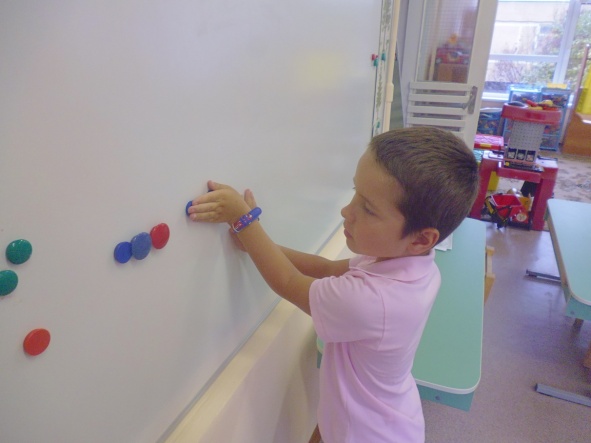 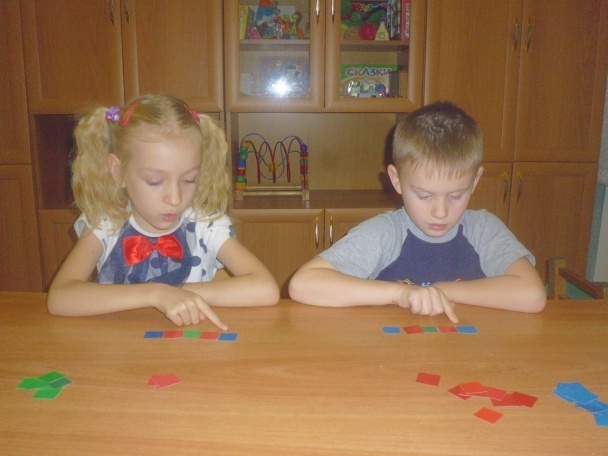 Быстро ориентироваться в звуко – буквенном составе слов с различной слоговой конструкцией  детям помогает работа с различными типами  схем. Ведь для детей с речевыми нарушениями очень  важна графическая  передача последовательности звуковых элементов в словах и предложениях.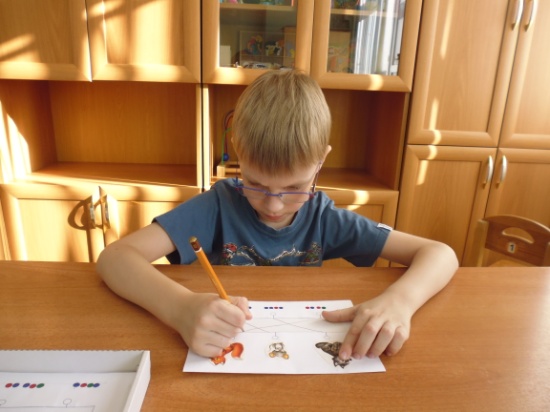 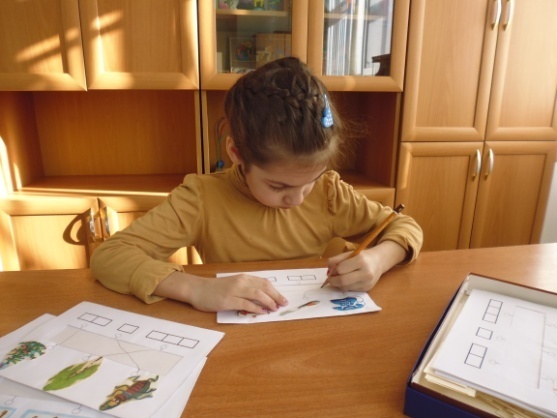 	Навыки чтения у разных детей различны и отрабатываются на индивидуальных логопедических занятиях.
Процесс чтения включает в себя следующие операции:
* восприятие графического образа слова,
* перевод графической формы в звуковую,
*понимание прочитанного.
Сложность процесса чтения заключается в следующем: 
1. несоответствие звуков и букв в русском языке.
2. сложность обозначения мягкости согласных звуков и разные способы обозначения  мягкости.
3.наличие слабых позиций звуков.Основные приёмы и методы работы для профилактики дислексии с детьми  с нарушением речи:
* дыхательная, зрительная, артикуляционная гимнастика;
* упражнения для развития зрительно-моторных координаций, оперативного поля чтения;
* Интеллектуально-развивающие словесные игры: анаграммы, изографы, ребусы, перевёртыши, волшебные цепочки, словесные лабиринты, слова-матрёшки и др. 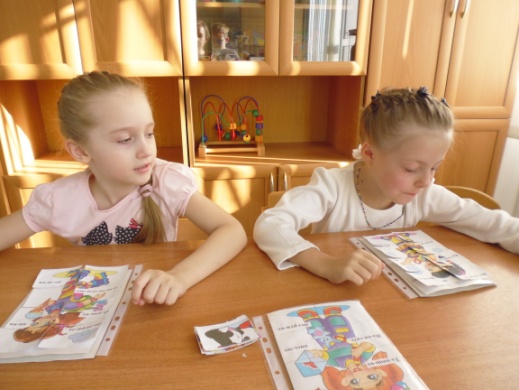 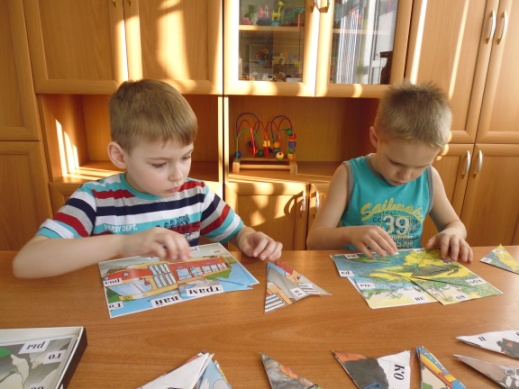 
 	Обучение грамоте  предусматривает работу от простого к сложному. А упражнения в увлекательной игровой форме побуждают детей расширить свой словарный запас.Опережающий навык звукового анализа по отношению к овладению грамотой сохраняется на протяжении всего периода коррекционного обучения.15-20 занятий частично, или полностью используются для необходимого вида упражнений – письма диктантов. Цели таких упражнений: предупреждение дисграфии, создание навыка грамотного письма, перенос некоторых грамматических закономерностей в письменную речь на заключительном этапе дошкольного обучения.Анализируются и пишутся только слава, написание которых  не расходится с произношением (например: замок, игрушка, стакан, шторм…). Слитному, плавному,  послоговому  чтению помогает правильное называние букв. Следует называть  буквы коротко, отрывисто, как соответствующие звуки в конечной позиции слов (мак, стол…)Мы проводим письмо под диктовку печатными буквами, в тетрадях в клетку. Овладение написанием прописных букв составляет содержание школьного обучения и не входит в задачи логопедической работы. Для детей с нарушением речи  гораздо важнее графическая передача последовательности звуковых элементов в словах и предложениях. Дети печатают ручками 3-х цветов. Учитель – логопед ГБОУ Школа № 760 им. А.П. Маресьева подразделение № 1848 Богданова Т.И.                           2016г.